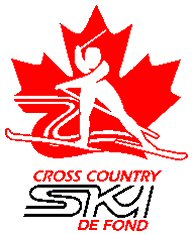 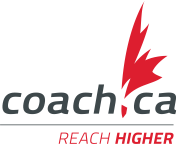 Ski de fond Canada Soumission de candidature : formateur du PNCE Entraîneur communautaire (EC et EC-I)Au coordonnateur de la formation des entraîneurs : veuillez remplir un formulaire pour chaque candidature et le faire parvenir au comité du PNCE de SFC, accompagné d’une recommandation. Après étude du dossier de candidature, le comité déterminera si la demande est acceptée. Nom du candidat : ____________________________________________________Adresse : ___________________________________________________________Téléphone : 	_________________ Courriel : ______________________________No CAC : ____________________	Club : _____________________________1)    	Niveau du PNCE (préciser):2)      Formation ou expérience pertinente en enseignement ou comme entraîneur : formation académique, etc.




3)      Expérience comme entraîneur avec des athlètes du niveau Apprendre à s’entraîner (PISTE) et des niveaux inférieurs. Décrire brièvement l’expérience et indiquer avec quel club et à quel endroit.  Expérience de compétition en ski de fond : athlète, entraîneur, organisateur. Décrire brièvement l’expérience et indiquer avec quel club et à quel endroit.

5)	Recommandation de la division : Note : utiliser ce formulaire pour les candidats désireux de se former comme formateur pour le contexte Entraîneur communautaire du PNCE (niveau Entraîneur communautaire et Entraîneur communautaire – Initiation). Faire parvenir ce formulaire à SFC, a/s  charris@cccski.com.